                          КАБИНЕТ  ЗДОРОВЬЯ     	Изучение состояния здоровья подрастающего поколения является важнейшей медико-социальной проблемой, обостренной в настоящее время сложными экономическими и экологическими условиями. Здоровье школьников – одно из важных условий благополучия лицея, его успешности в сфере образования, поэтому главная задача образования – построить учебный процесс так, чтобы сохранить здоровье лицеистов.
   «Кабинет здоровья» направлен на создание условий и территорий здоровьесберегающего пространства.  Кабинет здоровья в нашей школе был открыт в сентябре 2010 года.Спектр направлений, тематика деятельности кабинета Тематика работыЗдоровое питаниеПрофилактика вредных привычекПсихологический микроклимат семьи и школьного коллективаДвигательная активностьГигиенические условия Рациональный режимПребывание на свежем воздухеБезопасность на дорогахНравственное здоровьеЭкология жизниОсновы безопасности жизнедеятельности.Направления работы:Работа с обучающимися Работа с учителями;Работа с родителями.Формы работы по направлениям: групповая, индивидуальная, коллективная.2.Материально-техническая базаНаличие информационных и технических ресурсов.Кабинет обеспечен двумя компьютерами,подключенными к сети интернет.РостомерТонометр,Напольные весы,КулерСамовар с подбором фиточаёв. Стол заседаний.Мягкие стулья.Два кресла.Два мини-дивана.Подборка литературы, буклетов, исследовательские работы, выполненные учащимися школы о ЗОЖ для учащихся, родителей и педагогов.Спортивные кубки за школьные победы по спорту.Кадровый составКоординируют и направляют содержание работы кабинета здоровья заведующий кабинетом здоровья, логопед, мед сестра, врач стоматолог, психолог, социальный педагог.3. Методическая база кабинетМетодическая литература  по формированию ЗОЖ в кабинете представлена  по зонам  на витринах (для учащихся, родителей, учителей). Пополняется данное собрание благодаря ресурсам школьной библиотеки и домашних собраний литературы по ЗОЖ работников школы. Информационные материалы в кабинет здоровья предоставляют  классные руководители (методические разработки внеклассных мероприятий) и учащиеся (доклады, рефераты, видеоролики, презентации). Пополнение буклетами идёт благодаря ЦРБ и стоматологического кабинета школы. В школе выписывается журнал «Здоровье школьника»Собрана медиотека по разделам:- питание,- вред курения;- профилактика наркомании;- венерические и инфекционные заболевания ;- Профилактика Спида.-Правила дорожного движения-Рефлексия-Рецепты здорового образа жизни;-здоровьесберегающие технологии в учебно-воспитательном процессе.- материалы для родителей;- материалы для учителей- Внеклассные мероприятия о ЗОЖ  для учащихся по ступеням обучения4. Функциональные зоны кабинета здоровья:Информационная зона - представлены рекламы и брошюры внешних партнёров школы  (районная больница, стоматологический кабинет, КДН) о профилактике вредных привычек и заболеваний, о способах сохранения здоровья.Зона учащихся – представлены материалы о факторах сохранения здоровья, о безопасности жизнедеятельностиЗона учителей – собраны методические разработки  классных часов по здоровому образу жизни, родительских собраний по данной теме, есть выход в Интернет, где учителя могут воспользоваться материалами регионального образовательного портала и различными интернет-ресурсами, есть возможность проводить совещания и мастер-классы для обмена опытом.Зона родителей – собраны  материалы в бумажном и  электронном виде для  просвещения родителей по вопросам  сохранения физического, душевного и социального здоровья детей.Закрытая зона – собраны материалы по профилактике алкоголизма, наркомании и девиантных форм поведения.Зона индивидуальной работы – в наличии компьютер с выходом в интернет.5.Нормативные документы кабинета здоровья:1.Школьные  программы «Программа деятельности школы по сохранению и развитию здоровья учащихся», программа по формированию культуры здорового питания «Правильное питание – путь км здоровью и успешному обучению»2.Приказ о создании  и об организации работы кабинета здоровья;3.Положение о кабинете  здоровья; 4.План работы кабинета здоровья;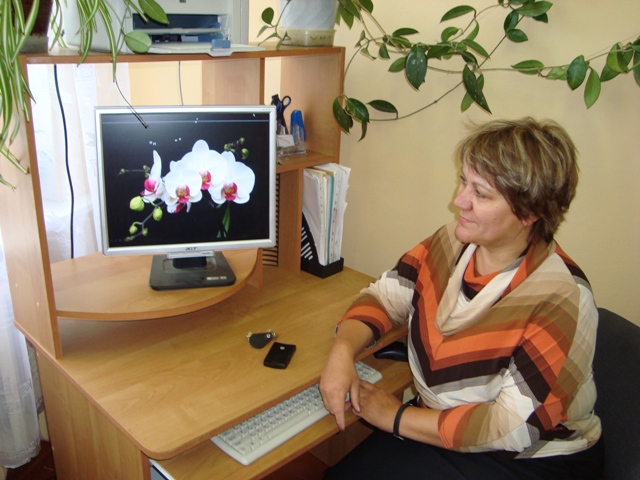                          Индивидуальная зона.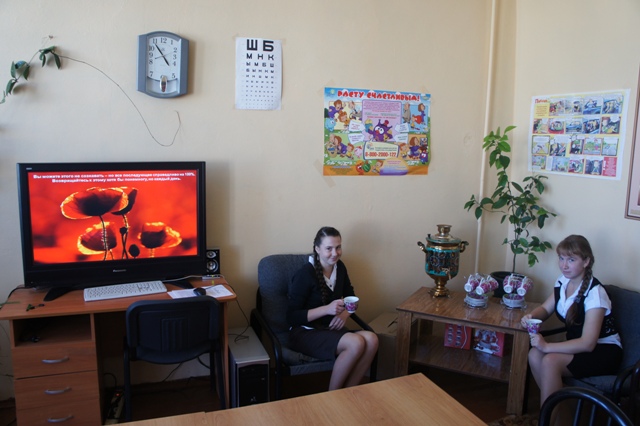                                          Зона отдыха.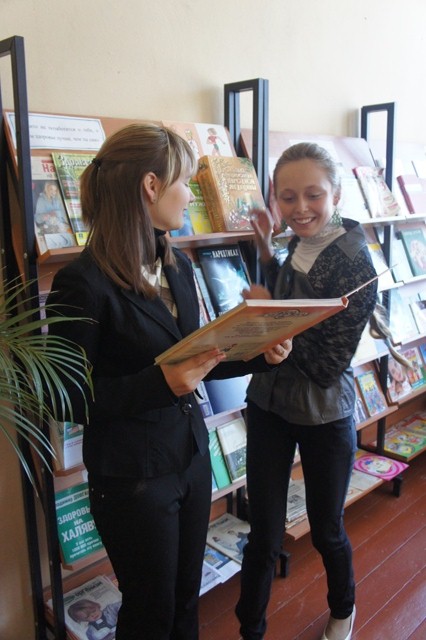 Литература, представленная в информационной зоне, пользуется популярностью у учащихся.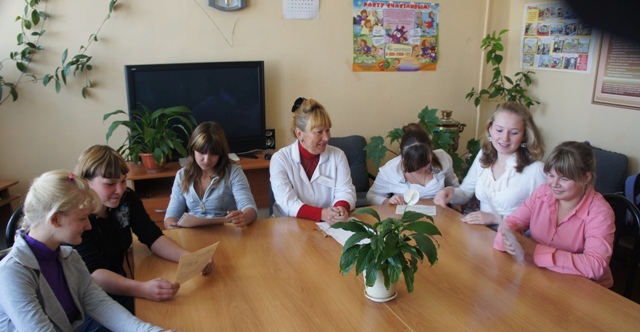 Медицинский работник школы проводит занятия с  членами школьного санитарного поста.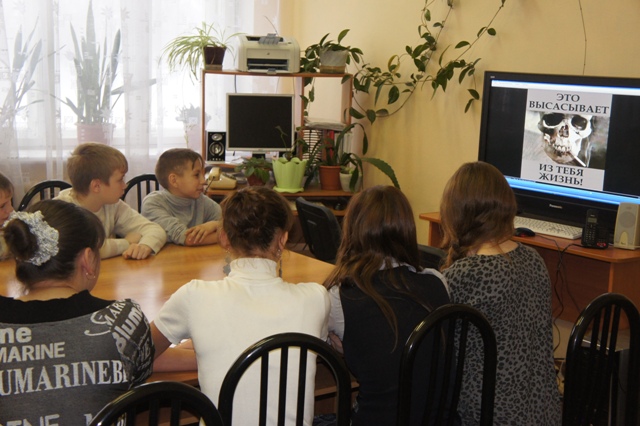 На переменах учащиеся имеют возможность просмотреть видеоролики о вреде курения, алкоголизма и наркомании.В кабинете здоровья выставлены награды за спортивные достижения учащихся школы.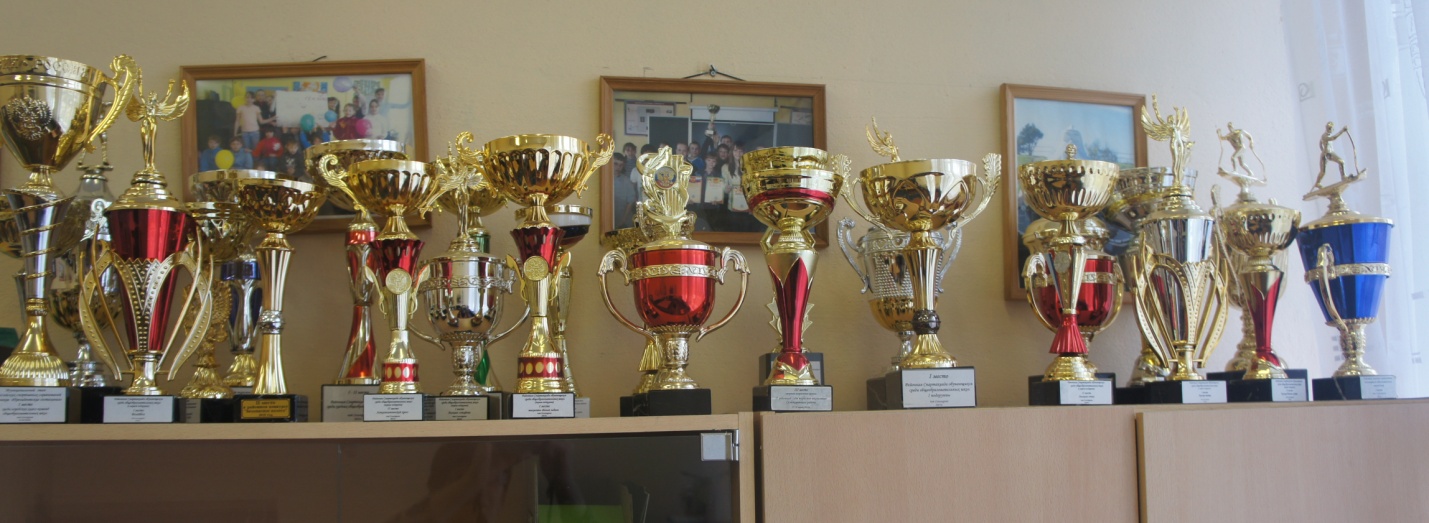 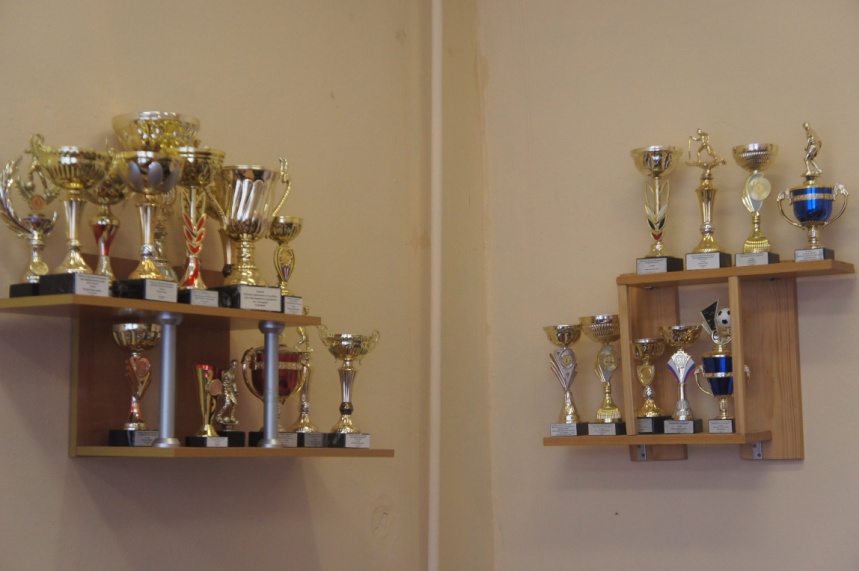 